SERVICE SCHEDULE for June 25, 2023Announcements for the Week   	Cliff Davis		Morning Service			Evening ServicePrayer- Cliff Davis			Prayer- Cliff Davis	Song Leader- Roger German		Song Leader- Bill McIlvain-- Comments – Andy Fuller		Comments – Buck Phillips-- Assisting – Ben Wofford		Communion – Curran LaChappelle-- Assisting – Mark Tally-- Assisting – Ron Bailey-- Assisting – Jared Davis-- Scripture – Dan Woodward		Scripture – Phillip Dorn Closing Prayer- Jason LaChappelle 	Closing Prayer- Ron BaileyWednesday Night – June 28, 2023First Prayer– Cliff DavisSong Leader – Roger GermanInvitation – Curran LaChappelleClosing Prayer – Phillip DornJune 25 Evening Mid-Year Prayer ServiceUpcoming AssignmentsMemory Verse – 1 Peter 4:8-9And above all things have fervent love for one another for love will cover a multitude of sins. Be hospitable to one another without grumbling.Visiting Preacher – Samuel Price will be preaching the morning lesson today. Our evening service is centered on prayer. There are no small prayers. Every person who comes to this service will be tapping into the most powerful resource that we have to our Lord & creator.Please give all of your prayer requests to any of the elders or deacons, or send your requests by email.  Office@covingtonchurchofchrist.comSchedule of ServicesSunday:  a.m. & 5 p.m. Wednesday: 7:00 p.m.This bulletin is published weekly. Edited by Bill McIlvain.Send any articles for the bulletin to Elders@covingtonchurchofchrist.com Visit us on the web: www.covingtonchurchofchrist.com9441 Bypass,  --- [770] 787-1119Elders:  Jason LaChappelle, Bill McIlvainDeacons: Cliff Davis, Darryl Griffing, Buck PhillipsJune 25, 2023Wonders of Elijah & Elisha1. Who did Elijah miraculously outrun on the way to Jezreel?2. How did Elisha purify the bitter water?3. What did Elisha supply the poor widow with?4. What did Elisha do for the Syrian soldiers after leading them to Samaria?Is God Really Leading You? By David MaxsonIt is the Spirit who gives life; the flesh is no help at all. The words that I have spoken to you are spirit and life. [John 6:63]There's a lot of talk about God's "leading" these days. But how, exactly, are we led by God?We must be careful we are not confusing our own feelings with God's voice. Sometimes when I'm talking with people I get that impression. I've witnessed people make life decisions that even directly contradict Scripture or principles from the Bible. They do this because of what they feel God has led them to do (usually because of perceived providence). Is God Really Leading You? ContinuedUnderstand that abiding in Jesus and God's will for your life depends on an understanding of Jesus' words. It is only through diligent study and careful application of Jesus' words that you can be sure of what God wants you to do. "If you abide in me, and my words abide in you, ask whatever you wish, and it will be done for you." (John 15:7)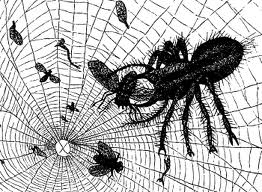 Also, remember that God's will for your life is not about you. The devil tells us that we belong in the center of the universe and that everything that happens is ultimately about our happiness. Jesus said, "By this my Father is glorified, that you bear much fruit and so prove to be my disciples." (John 15:8) Your life is not about having fun, but about bearing fruit. Study and pray so that you might correctly discern how to do just that. Our prayer to our Father should ask Him to help us to understand what His will for our lives is, so that we might bear fruit to the glory of His name!Caught In The WebBy Jim JonasA spider lives in the corner of my office window, just beside my computer monitor. I have noticed some interesting parallels between the spider and the devil by watching how the spider catches its prey:Spiders have limited ability; they are not the biggest or fastest predator around, so they spin a sticky web to catch insects which might otherwise elude or overpower them. Likewise, Satan cannot force himself upon us and capture us against our will. God has limited his power to temptation and enticement (James 1:13-15). But how sticky this web can be!Spiders are patient. They spin a web and then retreat to a dark lair to wait for an unwary victim to blunder along. Satan, too, is patient. In times of spiritual strength he will depart and leave us alone. “Resist the devil and he will flee from you” (James 4:7). But he won’t forget about us; he will wait until we fall into spiritual weakness and then renew his attack.When an insect unwittingly stumbles into the web, the spider does not immediately come out and attack. Instead, it allows the victim to struggle itself into exhaustion before rushing upon it and injecting it with paralyzing venom. This lessens the threat of injury to the spider.In the same way, a strong Christian might become entangled in temptations that play upon his desires so strongly that their defenses are weakened. Perhaps they do not actively seek the way of escape which God has promised (1 Corinthians 10:13). Rather, the pleasures of sin are imagined and indulged until lust overwhelms and we are under the “control” of Satan. This is the great danger of not studying the Bible diligently, missing the occasional worship service, avoiding association with other Christians and other things which signify a lack of interest. These things lower our resistance to sin and leave us overmatched against the devil.The light color of the spider’s web renders it nearly invisible. Unfortunately, the insects cannot see the shriveled shells of past victims littering the window sill and decide to avoid the area. But of course human beings are a lot smarter than insects. Ahem.5) The spider’s first bite often paralyzes rather than kills. This keeps the insect alive for a later meal. Similarly, some Christians seem to have Satan’s “poison” in them; they waver back and forth between right and wrong, strength and weakness. This is why God says, “reckon yourselves to be dead indeed to sin” (Romans  6:11; see also Col 3:5-10). Let us learn from the lowly spider. Answers from page 11. Ahab [1 Kings 18:46]2. He threw a container of salt into it [2 Kings 6:19-22]3. Large quantities of oil [2 Kings 4:1-7]4. Prayed for the healing of their blindness [2 Kings 6:19-20] JuneCommunionCleaning25LandPlease Be ConsiderateJuly 2WoffordClean the area around your seat